Sanitas SHK 32 – Vyhřívaná podložka do postele		ČeskyNávod k použitíVysvětlení symbolů1. Obsah balení 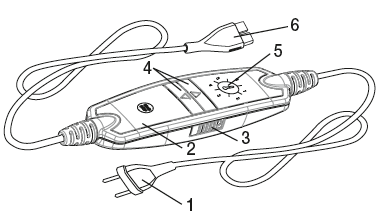 1 x Výhřevná poduška1 x Potah,1 x Vypínač1 x Návod k použití1.1 Popis zařízení1. Síťová zástrčka2. Vypínač3. Posuvný spínač (ZAP = I / VYP = 0)4. Tlačítka pro nastavení teploty5. Osvětlený ukazatel teplotních stupňů6. Zásuvková spojka2. Důležité pokynyUschovejte pro pozdější použití VAROVÁNÍ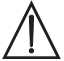 • Nedodržení dále uvedených pokynů může způsobit škody na zdraví nebo věcné škody (zasažení elektrickým proudem, popáleniny kůže, požár). Níže uvedené bezpečnostní pokyny slouží nejen na ochranu vašeho zdraví nebo zdraví dalších osob, nýbrž i na ochranu produktu. Dodržujte proto bezpečnostní pokyny a předejte tento návod v případě předání výrobku dále.• Tuto výhřevnou podušku nesmějí používat osoby necitlivé na teplo a jiné osoby vyžadující ochranu, kteří neumějí reagovat na přehřátí.• Tuto výhřevnou podušku nesmí používat velmi malé děti (0–3 roky), neboť neumějí reagovat na přehřátí.• Tuto výhřevnou podušku nesmí používat děti (3–8 roky), ledaže by vypínač byl nastaven rodiči nebo jinou dohlížející osobou a dítě bylo poučeno, jak má s vyhřívanou podložkou bezpečně zacházet.• Tuto výhřevnou podušku mohou používat děti starší 8 let i osoby se sníženými fyzickými, smyslovými či mentálními schopnostmi nebo s nedostatkem zkušeností a znalostí, pokud jsou pod dohledem nebo pokud byly poučeny ohledně bezpečného používání výhřevné podušky a pokud chápou případná rizika.• Děti si s výhřevnou podušku nesmí hrát.• Čištění a uživatelskou údržbu nesmějí provádět děti bez dohledu.• Tato výhřevná poduška není určena pro použití v nemocnicích.• Do podušky nevpichujte žádné špendlíky!• Nepoužívejte podušku, jestliže je složená.• Nepoužívejte podložku, jste-li mokří.• Tuto výhřevnou podušku lze použít pouze ve spojení s vypínačem uvedeným na štítku.• Elektrická a magnetická pole vycházející z této elektrické výhřevné podušky mohou za určitých okolností rušit funkci vašeho kardiostimulátoru. Zdaleka však nedosahují mezních hodnot: síla elektrického pole: max. 5 000 V/m, síla magnetického pole: max. 80 A/m, magnetická indukce: max. 0,1 mT.Před použitím této výhřevné podušky se proto poraďte se svým lékařem a výrobcem kardiostimulátoru.• Za kabely netahejte, nekruťte s nimi nebo je nelámejte.• Tuto výhřevnou podušku je třeba často kontrolovat, zda nevykazuje známky poškození nebo opotřebení.Pokud se takové známky objeví, výhřevná poduška nebyla správně používána a již se neohřívá, je třeba ji před dalším použitím nechat zkontrolovat výrobcem.• Pokud je síťový přívodní kabel této výhřevné podušky poškozen, je třeba zajistit jeho výměnu u výrobce nebo v jeho zákaznickém servisu nebo u podobně kvalifikované osoby, aby se zabránilo nebezpečí.• V době, kdy je výhřevná poduška zapnutá, se na ni nesmí pokládat– žádné předměty (např. kufr nebo koš na prádlo),– žádné zdroje tepla, např. ohřívací láhev, jiná výhřevná poduška apod.• Elektronické součástky ve vypínači se při používání výhřevné podušky zahřívají. Z vypínače se proto nesmí snímat kryt nebo nesmí ležet na výhřevné podušce, je-li zapnutá.• Bezpodmínečně dodržujte pokyny týkající se obsluhy (kapitola 4), čištění a údržby (kapitola 5) a uložení přístroje (kapitola 6).• Pokud byste měli dotazy v souvislosti s používáním našich přístrojů, obraťte se prosím na náš zákaznický servis.3. Použití v souladu s určením  POZORTato výhřevná poduška je určena pro zahřátí lidského těla. 4. Obsluha4.1 Bezpečnost  POZORVýhřevná poduška je vybavena BEZPEČNOSTNÍM SYSTÉMEM. Automatickým vypnutím zabraňuje tato technologie snímačů v případě závady přehřátí výhřevné podušky po celé ploše. Jestliže BEZPEČNOSTNÍ SYSTÉM vypne výhřevnou podušku, přestanou v zapnutém stavu svítit teplotní stupně.Respektujte prosím, že po závadě již výhřevnou podušku nelze z důvodu bezpečnosti používat a je nutno ji odeslat na uvedenou adresu servisu.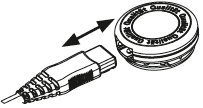 4.2 Uvedení do provozu  POZORUjistěte se, že se výhřevná poduška při používání neshrnula a nevytvořily se záhyby.• Nejdříve propojte vypínač s topným tělesem tak, že zásuvkovou spojku spojíte dohromady.• Pak zapojte síťovou zástrčku do zásuvky.4.3 Další upozornění pro model SHK 32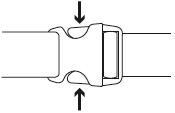 Zvláštní tvar této výhřevné podušky byl vyvinutý speciálně pro použití v oblasti zad a šije. Umístěte výhřevnou podušku na zádech tak, aby se suchý zip částí určenou pro opření šíje nacházel na krku. Nejdříve zapněte suchý zip. Potom individuálně upravte délku upínacího břišního pásu a spojte oba konce spojky do sebe, aby se zavřela.K otevření spojky stlačte zároveň pojistky podle obrázku.4.4 ZapnutíNastavte posuvný spínač (3) na pravé straně vypínače na stupeň „I“ (ZAP) – viď. Obr. vypínače.V zapnutém stavu je ukazatel teplotních stupňů osvětlený.4.5 Nastavení teplotyTeplotu zvýšíte stisknutím tlačítka  (4). Teplotu snižte stisknutím tlačítka  (4).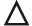 Stupeň:	1 	minimální teplotaStupeň:	2 - 5	individuální teplotaStupeň:	6 	maximální teplota UPOZORNĚNÍ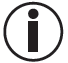 Nejrychlejšího zahřátí výhřevné podušky dosáhnete tak, že nejdříve nastavíte nejvyšší teplotní stupeň. UPOZORNĚNÍ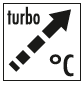 Tato výhřevná poduška je vybavena rychlou ohřívací jednotkou, která umožňuje rychlejší zahřání podušky během prvních 10 minut. VAROVÁNÍJestliže budete výhřevnou podušku používat několik hodin, doporučujeme nastavit na vypínači nejnižší teplotu, aby se zabránilo přehřátí zahřáté části těla a následně případným popáleninám pokožky.4.6 Funkce automatického vypnutí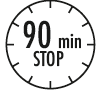 Tato výhřevná poduška je vybavena funkcí automatického vypínání. Přívod tepla se přibližně 90 minut po zapnutí výhřevné podušky zastaví. Ukazatel teplotních stupňů začne blikat. Abyste opět mohli obnovit funkci výhřevné podušky, nastavte nejdříve posuvný spínač pro ZAP/VYP a teplotní stupně (5) na stupeň „0“ (VYPNUTO). Asi po 5 sekundách můžete podušku opět zapnout.4.7 VypnutíNastavte postranní posuvný spínač na vypínači na stupeň "0", výhřevná poduška se vypne.Ukazatel teplotních stupňů už nesvítí. UPOZORNĚNÍJestliže nebudete výhřevnou podušku používat, nastavte posuvný spínač pro ZAP/VYP a teplotní stupně na stupeň „0“ (VYP) a vytáhněte síťovou zástrčku ze zásuvky. Pak odpojte zásuvkovou spojku a tím vypínač od výhřevné podušky.5. Čištění a údržba VAROVÁNÍPřed čištěním vždy nejdříve vytáhněte síťovou zástrčku ze zásuvky. Pak odpojte zásuvkovou spojku a tím vypínač od výhřevné podušky.  POZOR• Vypínač nesmí nikdy přijít do kontaktu s vodou nebo jinými kapalinami. Mohlo by dojít k jeho poškození.Pro čištění vypínače používejte suchou utěrku nepouštějící vlákna. Nepoužívejte žádné chemické nebo abrazivní čisticí prostředky.Textilní povlak lze čistit podle symbolů na štítku a za tímto účelem se musí nejprve z podušky stáhnout.Drobné znečištění výhřevné podušky můžete odstranit navlhčenou utěrkou nebo případně jemným tekutým pracím prostředkem.  POZOR• Respektujte, že se výhřevná poduška nesmí chemicky čistit, ždímat, mandlovat nebo žehlit.Tuto výhřevnou podušku lze prát v pračce.Na pračce nastavte šetrný prací program na 30 °C (praní na vlnu). Používejte jemný prací prostředek a dávkujte ho podle údajů výrobce.  POZOR• Nezapomeňte prosím, že příliš časté praní výhřevnou podušku velmi zatěžuje. Výhřevná poduška by se měla během celé své životnosti prát v pračce maximálně 10krát.Ihned po vyprání rozprostřete ještě vlhkou výhřevnou podušku na stojan na prádlo a nechte ji uschnout.  POZOR• K připevnění výhřevné podušky nepoužívejte žádné kolíčky na prádlo apod. Jinak by se mohla výhřevná poduška poškodit.• Vypínač propojte s vyhřívanou podložku do postele teprve tehdy, když zásuvková spojka i vyhřívaná podložka do postele jsou zcela suché. Jinak by se mohla výhřevná poduška poškodit. VAROVÁNÍ• V žádném případě nezapínejte výhřevnou podušku proto, aby se vysušila! Jinak by mohlo dojít k úrazu elektrickým proudem.6. UloženíPokud nebudete výhřevnou podušku delší dobu používat, doporučujeme ji uskladnit v originálním obalu.  POZORVýhřevnou podušku nechejte nejdříve zchladnout. Jinak by se mohla výhřevná poduška poškodit.Během skladování na výhřevnou podušku nepokládejte žádné předměty, aby se nepoškodila.7. LikvidacePřístroj zlikvidujte podle směrnice o odpadních elektrických a elektronických zařízeních (OEEZ).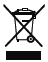 Pokud máte otázky, obraťte se na příslušný komunální úřad, který má na starosti likvidaci.8. Co dělat v případě problémů?9. Technické údajeViz typový štítek na vyhřívané podušce.KONTAKT NA SERVISNÍ STŘEDISKO:		Výhradní dovozce a distributor pro ČR a SK:BORGY CZ, a. s.
Reklamace / servis
Hluchov 1353
250 01 Brandýs nad Labem - Stará BoleslavČeská republika
Tel.: +420 326 320 662, E-mail: reklamace@borgy.cz, www.borgy.czSanitas SHK 32 – Vyhrievacia podložka do postele		SlovenskyNávod na použitieVysvetlenie symbolov1. Obsah balenia 1 x Vyhrievacia poduška1 x Poťah1 x Vypínač1 x  Návod na použitie1.1 Popis zariadenia1. Sieťová zástrčka2. Vypínač3. Posuvný spínač (ZAP = I / VYP = 0)4. Tlačidlo pre nastavenie teploty5. Osvetlený ukazovateľ teplotných stupňov6. Zásuvková spojka2. Dôležité pokynyUschovajte pre neskoršie použitie VAROVANIE• Nedodržanie ďalej uvedených pokynov môže spôsobiť škody na zdraví alebo vecné škody (zasiahnutia elektrickým prúdom, popáleniny kože, požiar). Nižšie uvedené bezpečnostné pokyny slúžia nielen na ochranu vášho zdravia alebo zdravia iných osôb, ale aj na ochranu produktu.Dodržujte preto bezpečnostné pokyny a odovzdajte tento návod v prípade odovzdania výrobku ďalej.• Túto výhrevnú podušku nesmú používať osoby necitlivé na teplo a iné osoby vyžadujúce ochranu, ktorí nevedia reagovať na prehriatie (napr. diabetici, osoby s kožnými zmenami zapríčinenými chorobou alebo zjazveným plochami v oblasti aplikácie, po požití liekov utišujúcich bolesť alebo alkoholu).• Túto výhrevnú podušku nesmú používať veľmi malé deti (0 - 3 roky), lebo nevedia reagovať na prehriatie.• Túto výhrevnú podušku nesmú používať deti (3 - 8 rokov), ibaže by vypínač bol nastavený rodičmi alebo inou dohliadajúcou osobou a dieťa bolo poučené, ako má s vyhrievanou podložkou bezpečne zaobchádzať.• Túto výhrevnú podušku môžu používať deti staršie ako 8 rokov i osoby so zníženými fyzickými, zmyslovými alebo mentálnymi schopnosťami alebo s nedostatkom skúseností a znalostí, ak sú pod dohľadom alebo ak boli poučené ohľadom bezpečného používania výhrevnej podušky a ak chápu prípadné riziká.• Deti sa s výhrevnou podušku nesmú hrať.• Čistenie a užívateľskú údržbu nesmú vykonávať deti bez dozoru.• Táto výhrevná poduška nie je určená na použitie v nemocniciach.• Do podušky nevpichujte žiadne špendlíky!• Nepoužívajte podušku, ak je zložená.• Nepoužívajte podložku, ak ste mokrí.• Túto výhrevnú podušku možno použiť iba v spojení s vypínačom uvedenom na štítku.• Elektrické a magnetické polia vychádzajúce z tejto elektrickej výhrevnej podušky môžu za určitých okolností rušiť funkciu vášho kardiostimulátora. Zďaleka však nedosahujú limitných hodnôt: sila elektrického poľa: max. 5 000 V / m, sila magnetického poľa: max. 80 A / m, magnetická indukcia: max. 0,1 mT.Pred použitím tejto výhrevnej podušky sa preto poraďte so svojím lekárom a výrobcom kardiostimulátora.• Za káble neťahajte, nekrúťte s nimi alebo ich nelámte.• Túto výhrevnú podušku je potrebné často kontrolovať, či nevykazuje známky poškodenia alebo opotrebenia.Ak sa takéto známky objavia, výhrevná poduška nebola správne používaná a už sa neohrieva, je potrebné ju pred ďalším použitím nechať skontrolovať výrobcom.• Ak je sieťový prívodný kábel tejto výhrevnej podušky poškodený, je potrebné zabezpečiť jeho výmenu u výrobcu alebo v jeho zákazníckom servise alebo u podobne kvalifikovanej osoby, aby sa zabránilo nebezpečenstvu.• V čase, keď je výhrevná poduška zapnutá, sa na ňu nesmú pokladať- Žiadne predmety (napr. kufor alebo kôš na bielizeň),- Žiadne zdroje tepla, napr. ohrievacie fľaše, iné výhrevné podušky a pod.• Elektronické súčiastky vo vypínači sa pri používaní výhrevnej podušky zahrievajú. Z vypínača sa preto nesmie snímať kryt alebo vypínač nesmie ležať na výhrevnej poduške, ak je zapnutá.• Bezpodmienečne dodržujte pokyny týkajúce sa obsluhy (kapitola 4), čistenia a údržby (kapitola 5) a uloženie prístroja (kapitola 6).• Ak by ste mali otázky v súvislosti s používaním našich prístrojov, obráťte sa prosím na náš zákaznícky servis.3. Použitie v súlade s určením  POZORTáto vyhrievacia poduška je určená na ohrev ľudského tela. 4. Obsluha4.1 Bezpečnosť  POZORVýhrevná poduška je vybavená BEZPEČNOSTNÝM SYSTÉMOM. Automatickým vypnutím zabraňuje táto technológia snímačov v prípade poruchy prehriatia výhrevnej podušky po celej ploche. Ak BEZPEČNOSTNÝ SYSTÉM vypne výhrevnú podušku, prestanú v zapnutom stave svietiť teplotné stupne.Rešpektujte prosím, že po závade už výhrevnú podušku nie je možné z dôvodu bezpečnosti používať a je nutné ju odoslať na uvedenú adresu servisu.4.2 Uvedenie do prevádzky  POZORUistite sa, že sa výhrevná poduška pri používaní nezhrnula a nevytvorili sa záhyby.• Najskôr prepojte vypínač s vykurovacím telesom tak, že zásuvkovú spojku spojíte dohromady.• Potom zapojte sieťovú zástrčku do zásuvky.4.3 Ďalšie upozornenie pre model SHK 32Zvláštny tvar tejto výhrevnej podušky bol vyvinutý špeciálne pre použitie v oblasti chrbta a šije. Umiestnite výhrevnú podušku na chrbát tak, aby sa suchý zips časťou určenou pre opretie šije nachádzal na krku. Najskôr zapnite suchý zips. Potom individuálne upravte dĺžku upínacieho brušného pása a spojte oba konce spojky do sebe, aby sa zavrela. K otvoreniu spojky stlačte zároveň poistky podľa obrázku.4.4 ZapnutieNastavte posuvný spínač (3) na pravej strane vypínača na stupeň „I“ (ZAP) – viď. Obr. Vypínača.V zapnutom stave je ukazovateľ teplotných stupňov osvetlený.4.5 Nastavenie teplotyTeplotu zvýšite stlačením tlačidla  (4). Teplotu znížte stlačením tlačidla  (4).Stupeň:	1 	minimálna teplotaStupeň:	2 - 5	individuálna teplotaStupeň:	6 	maximálna teplota UPOZORNENIENajrýchlejšieho zahriatia výhrevnej podušky dosiahnete tak, že najskôr nastavíte najvyšší teplotný stupeň. UPOZORNENIETáto výhrevná poduška je vybavená rýchlou ohrievacou jednotkou, ktorá umožňuje rýchlejšie zahriatie podušky počas prvých 10 minút. VAROVANIEAk budete výhrevnú podušku používať niekoľko hodín, odporúčame nastaviť na vypínači najnižšiu teplotu, aby sa zabránilo prehriatiu zahriatej časti tela a následne prípadným popáleninám pokožky.4.6 Funkcia automatického vypnutiaTáto výhrevná poduška je vybavená funkciou automatického vypínania. Prívod tepla sa približne 90 minút po zapnutí výhrevnej podušky zastaví. Časť zobrazených teplotných stupňov na vypínači začne blikať. Aby ste opäť mohli obnoviť funkciu výhrevnej podušky, nastavte najskôr posuvný spínač na boku na stupeň (3) "0" (VYP). Asi po 5 sekundách môžete podušku opäť zapnúť.4.7 VypnutieNastavte postranný posuvný spínač na vypínači na stupeň "0", výhrevná poduška sa vypne.Ukazovateľ teplotných stupňov už nesvieti. UPOZORNENIEAk nebudete výhrevnú podušku používať, nastavte postranný posuvný spínač pre ZAP / VYP na stupeň "0" (VYP) a vytiahnite sieťovú zástrčku zo zásuvky. Potom odpojte zásuvkovú spojku a tým vypínač od výhrevnej podušky.5. Čistenie a údržba VAROVANIEPred čistením vždy najskôr vytiahnite sieťovú zástrčku zo zásuvky. Potom odpojte zásuvkovú spojku a tým vypínač od výhrevnej podušky.  POZOR• Vypínač nikdy nesmie prísť do kontaktu s vodou alebo inými kvapalinami. Mohlo by dôjsť k jeho poškodeniu.Pre čistenie vypínača používajte suchú utierku, ktorá nepúšťa vlákna. Nepoužívajte žiadne chemické alebo abrazívne čistiace prostriedky.Textilný povlak možno čistiť podľa symbolov na štítku a za týmto účelom sa musí najprv z podušky stiahnuť.Drobné znečistenia výhrevnej podušky môžete odstrániť navlhčenou utierkou alebo prípadne jemným tekutým pracím prostriedkom.  POZOR• Rešpektujte, že sa výhrevná poduška nesmie chemicky čistiť, žmýkať, mangľovať alebo žehliť.Túto výhrevnú podušku možno prať v práčke.Na práčke nastavte šetrný prací program na 30 ° C (pranie na vlnu). Používajte jemný prací prostriedok a dávkujte ho podľa údajov výrobcu.  POZOR• Nezabudnite, prosím, že príliš časté pranie výhrevnú podušku veľmi zaťažuje. Výhrevná poduška by sa mala počas celej svojej životnosti prať v práčke maximálne 10-krát.Ihneď po vypraní rozprestrite ešte vlhkú výhrevnú podušku na stojan na bielizeň a nechajte ju uschnúť.  POZOR• Na pripevnenie výhrevnej podušky nepoužívajte žiadne štipce na bielizeň a pod. Inak by sa mohla výhrevná poduška poškodiť.• Vypínač prepojte s vyhrievanou podložkou do postele až vtedy, keď zásuvková spojka aj vyhrievaná podložka do postele sú úplne suché. Inak by sa mohla výhrevná poduška poškodiť. VAROVANIE• V žiadnom prípade nezapínajte výhrevnú podušku preto, aby sa vysušila! Inak by mohlo dôjsť k úrazu elektrickým prúdom.6. UloženiePokiaľ nebudete výhrevnú podušku dlhšiu dobu používať, odporúčame ju uskladniť v originálnom obale.  POZORVýhrevnú podušku nechajte najskôr vychladnúť. Inak by sa mohla výhrevná poduška poškodiť.Počas skladovania na výhrevnú podušku neklaďte žiadne predmety, aby sa nepoškodila.7. LikvidáciaPrístroj zlikvidujte podľa smernice o odpade z elektrických a elektronických zariadení (OEEZ).Ak máte otázky, obráťte sa na príslušný komunálny úrad, ktorý má na starosti likvidáciu..8. Čo robiť v prípade problémov?9. Technické údajeViď typový štítok na vyhrievanej poduške.KONTAKT NA SERVISNÉ STREDISKO:		Výhradný dovozca a distribútor pre ČR a SK:BORGY CZ, a. s.
Reklamácie / servis
Hluchov 1353
250 01 Brandýs nad Labem - Stará BoleslavČeská republika
Tel.: +420 326 320 662, E-mail: reklamace@borgy.cz, www.borgy.cz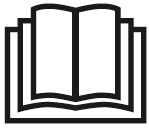 Čtěte pokyny!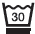 Lze prát v pračce v jemném pracím cyklu při 30 °CČtěte pokyny!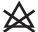 Nebělit.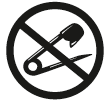 Nevpichujte do ní jehly!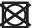 Nesušit v sušičce prádlaNevpichujte do ní jehly!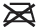 Nežehlit.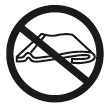 Nepoužívejte přikrývku složenounebo shrnutou!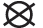 Nečistit chemicky.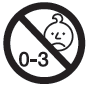 Nevhodné pro děti do tří let.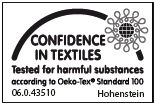 Textilie použité pro tento výrobek splňují vysoké zdravotně ekologické nároky standardu Öko-Tex 100,doloženo výzkumným ústavem Hohenstein.VAROVÁNÍVýstražné upozornění na nebezpečí poranění nebo nebezpečí pro Vaše zdraví.VAROVÁNÍVýstražné upozornění na nebezpečí poranění nebo nebezpečí pro Vaše zdraví.VAROVÁNÍVýstražné upozornění na nebezpečí poranění nebo nebezpečí pro Vaše zdraví.POZORBezpečnostní upozornění na možnost poškození přístroje/příslušenství.POZORBezpečnostní upozornění na možnost poškození přístroje/příslušenství.POZORBezpečnostní upozornění na možnost poškození přístroje/příslušenství.UPOZORNĚNÍUpozornění na důležité informace.UPOZORNĚNÍUpozornění na důležité informace.UPOZORNĚNÍUpozornění na důležité informace.ProblémPříčinaNápravaTeplotní stupně nesvítí, zatímco- je vypínač řádně propojen s výhřevnou poduškou- je síťová zástrčka propojena s funkční zásuvkou- postranní posuvní spínač na vypínači je nastaven na stupni „I“ (ZAP)Bezpečnostní systém výhřevnou podušku nezvratně vypnul.Zašlete výhřevnou podušku a vypínač do servisu.Čítajte pokyny!Možno prať v práčke v jemnom pracom cykle pri 30 ° C.Čítajte pokyny!Nebieliť.Nevpichujte do nej ihly!Nesušiť v sušičke bielizne.Nevpichujte do nej ihly!Nežehliť.Nepoužívajte prikrývku poskladanú alebo zhrnutú!Nečistiť chemicky.Nevhodné pre deti do troch rokov.Textílie použité na tomto zariadení spĺňajú vysoké zdravotne ekologické nároky štandardu Öko-Tex 100, doložené výskumným ústavom Hohenstein.VAROVANIEVýstražné upozornenia na nebezpečenstvo poranenia alebo nebezpečenstvo pre Vaše zdravie.VAROVANIEVýstražné upozornenia na nebezpečenstvo poranenia alebo nebezpečenstvo pre Vaše zdravie.VAROVANIEVýstražné upozornenia na nebezpečenstvo poranenia alebo nebezpečenstvo pre Vaše zdravie.POZORBezpečnostné upozornenie na možnosť poškodenia prístroja / príslušenstvo.POZORBezpečnostné upozornenie na možnosť poškodenia prístroja / príslušenstvo.POZORBezpečnostné upozornenie na možnosť poškodenia prístroja / príslušenstvo.UPOZORNENIEUpozornenie na dôležité informácie.UPOZORNENIEUpozornenie na dôležité informácie.UPOZORNENIEUpozornenie na dôležité informácie.ProblémPríčinaNápravaTeplotné stupne nesvietia, zatiaľ čo- Je vypínač riadne prepojený s výhrevnou poduškou- Je sieťová zástrčka prepojená s funkčnou zásuvkou- Postranný posuvný spínač na vypínači je nastavený na stupni "I" (ZAP)Bezpečnostný systém výhrevnú podušku nezvratne vypol.Zašlite výhrevnú podušku a vypínač do servisu.